Έκθεση Ζωγραφικής του Ντίνου Μιχελή με τίτλο «Σκοτάδι - από τον Ιησού στον Τσε, μία ζωγραφική αλληγορία» στην αίθουσα Αρχαίας ΑγοράςΟ Δήμος Λαμιέων σας προσκαλεί στα εγκαίνια της έκθεσης Ζωγραφικής του Ντίνου Μιχελή με τον τίτλο «Σκοτάδι, από τον Ιησού στον Τσε, μία ζωγραφική αλληγορία» που θα πραγματοποιηθούν την Τετάρτη 13 Δεκεμβρίου 2017 και ώρα 07:30 μ.μ. στην αίθουσα της Αρχαίας Αγοράς της Δημοτικής Πινακοθήκης «Αλέκος Κοντόπουλος», στην οδό Αινιάνων 6. Η έκθεση θα διαρκέσει από τις 13 Δεκεμβρίου 2017 έως τις 10 Ιανουαρίου 2018 και οι ώρες λειτουργίας της είναι από 11:30 π.μ. έως 13:00 και από 18:00 έως 21:00, καθημερινά εκτός Κυριακής.Από το Γραφείο Τύπου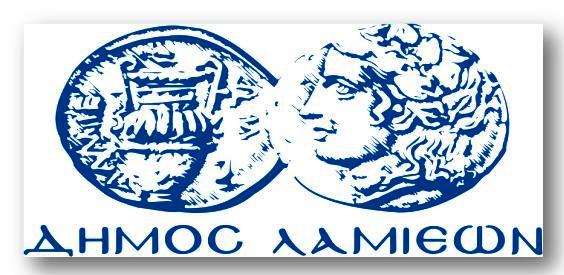 ΠΡΟΣ: ΜΜΕΔΗΜΟΣ ΛΑΜΙΕΩΝΓραφείου Τύπου& Επικοινωνίας                                          Λαμία, 12/12/2017